Publicado en   el 18/09/2015 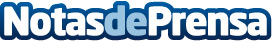 El Ministerio de Agricultura, Alimentación y Medio Ambiente celebra a Semana de la Dieta Mediterránea Datos de contacto:Nota de prensa publicada en: https://www.notasdeprensa.es/el-ministerio-de-agricultura-alimentacion-y_32 Categorias: Industria Alimentaria http://www.notasdeprensa.es